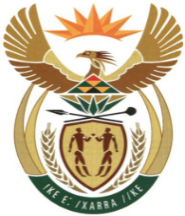 MINISTRYMINERAL RESOURCES AND ENERGYREPUBLIC OF SOUTH AFRICAPrivate Bag X 59, Arcadia, 0007, Trevenna Campus, Building 2C, C/o Meintjes & Francis Baard Street, Tel: +27 12 406 7612, Fax: +27 12 323 5849Private Bag X9111 Cape Town 8000, 7th Floor, 120 Plein Street Cape Town, Tel: +27 21 469 6425, Fax: +27 21 465 5980	Memorandum from the Parliamentary OfficeNational Assembly: 514Please find attached a response to Parliamentary Question for written reply asked by Mr J Engelbrecht (DA) to the Minister of Mineral Resources and Energy: Ms Hilda MhlongoDeputy Director-General: Corporate Services………………/………………/2023Recommended / Not Recommended Mr. Jacob MbeleDirector-General: Mineral Resources and Energy………………/………………/2023Approved / Not Approved Mr. S.G MantasheMinister of Mineral Resources and Energy ………………/………………/2023514.	Mr J Engelbrecht (DA) to ask the Minister of Mineral Resources and Energy:What (a) is the salary of each (i) chief executive officer and (ii) top executive position in each state-owned entity reporting to him and (b) total amount does each get paid to attend a meeting?								NW510E		Reply:What (a) is the salary of each (i) chief executive officer(ii) Top executive position in each state-owned entity reporting to him and(b) Chief executive officers and top executives do not get paid to attend meetings.CHIEF EXECUTIVE OFFICERSCHIEF EXECUTIVE OFFICERSJOB TITLE                ANNUAL SALARYCEF GROUP R5,295,000.00SFF R4,991,770.03AEMFCR3,997,500.00PETROSA GROUP CEO(ACTING)R4,371,900.00PASAR3 083 748.00CGSR4,042,419.96MHSC R2,233,480.56MINTEKR4,282,704.00NECSA GROUP R3,200,000.00  NTPR2,910,000.00PELCHEMR2,191,300.00NERSAR2,349,821.21NNRR2,888,695.00NRWDI                           R2,306,915.00SADPMR                          R2,595,996.61SANEDI                  R2,611,452,00SDT                           R2,149,994.00CEF SOC EXECUTIVESCEF SOC EXECUTIVESJOB TITLEANNUAL SALARYGROUP CHIEF OPERATING OFFICERR3,610,342.80GROUP CHIEF FINANCIAL OFFICERR3,285,273.00GROUP STRATEGY AND SUBSIDIARY MANAGER R2,929,356.92GROUP CHIEF AUDITR1,867,817.65GROUP COMPLIANCE OFFICERR2,647,500.00GROUP CORPORATE SERVICESR2,887,683.32GROUP COMPANY SECRETARYR1,974,266.17AEMFC EXECUTIVESAEMFC EXECUTIVESJOB TITLEANNUAL SALARYCHIEF FINANCIAL OFFICERR2,460,000.00GM: TECHNICAL SERVICESR2,049,999.96GM: CORPORATE SERVICESR2,586,075.00GM: MINING OPERATIONSR2,767,500.00GM: STRATEGY AND PLANNINGR1,845,000.00COMPANY SECTERARYR1,200,000.00SFF EXECUTIVESSFF EXECUTIVESJOB TITLEANNUAL SALARYCHIEF OPERATING OFFICERR2,544,328.28CHIEF FINANCIAL OFFICERR2,687,500.00GM: CORPORATE AFFAIRSR2,078,473.54GM: OPERATIONSR2,000,000.00HR EXECUTIVER2,078,473.54EXECUTIVE CAPITAL PROJECTSR2,593,704.42EXECUTIVE E&PR2,848,750.00PETROSA EXECUTIVESPETROSA EXECUTIVESJOB TITLEANNUAL SALARYGROUP CHIEF FINANCIAL OFFICERR4,167,807.00CHIEF OPERATING OFFICER (ACTING)R3,768,000.00COMPANY SECRETARYR2,074,050.00EXECUTIVE: HUMAN CAPITALR2,561,355.00EXECUTIVE: BUSINESS DEVELOPMENTR2,774,769.00EXECUTIVE: TRADINGR2,774,769.00PASA EXECUTIVESPASA EXECUTIVESPASA EXECUTIVESJOB TITLEANNUAL SALARYANNUAL SALARYCHIEF OPERATIONS OFFICER (COO)  R2 753 920.00R2 753 920.00COMPANY SECRETARY / LEGAL COUNSELR1 941 633.00R1 941 633.00MANAGER: LICENSING & REGULATIONR1 941 633.00R1 941 633.00MANAGER: COMMUNICATIONS & STAKEHOLDER RELATIONSR1 999 201.00R1 999 201.00MANAGER: HUMAN RESOURCES R1 941 633.00R1 941 633.00CGS EXECUTIVESCGS EXECUTIVESCGS EXECUTIVESJOB TITLEJOB TITLEANNUAL SALARYCHIEF OPERATIONS OFFICER (COO)  CHIEF OPERATIONS OFFICER (COO)  R2,849,622.84EXECUTIVE MANAGER OFFICE OF THE CEOEXECUTIVE MANAGER OFFICE OF THE CEOR2,300,000.00EXECUTIVE MANAGER GEOSCIENNTIFIC SERVICESEXECUTIVE MANAGER GEOSCIENNTIFIC SERVICESR2,155,413,60EXECUTIVE INTEGRATED GEOSIENCE DEVELOPMENTEXECUTIVE INTEGRATED GEOSIENCE DEVELOPMENTR2,155,423,60EXECUTIVE CORPORATE SERVICESEXECUTIVE CORPORATE SERVICESR2,155,413.66MHSC EXECUTIVESMHSC EXECUTIVESJOB TITLEANNUAL SALARYCHIEF OPERATIONS OFFICER (COO)  R2,459,026.56EXECUTIVE MANAGER OFFICE OF THE CEOR1,550,000.00MINTEK EXECUTIVESMINTEK EXECUTIVESJOB TITLEANNUAL SALARYCHIEF FINANCIAL OFFICERR2,861,217.00GENERAL EXECUTIVE: MINING, MATERIALS AND AUTOMATION   R2,360,670.00GENERAL EXECUTIVE: MINERAL PROCESSING   R2,314,778.00NECSA EXECUTIVESNECSA EXECUTIVESJOB TITLE                ANNUAL SALARYGROUP EXECUTIVE: FINANCIAL CAPITAL R2,750,000.00GROUP EXECUTIVE: HUMAN CAPITALR2,500,000.00GROUP EXECUTIVE: STRATEGY & BUSINESS ENABLEMENTR2,303,400.00GROUP EXECUTIVE: RESEARCH & INNOVATIONR2,191,300.00GROUP EXECUTIVE: NUCLEAR OPERATIONS & ADVANCED MANUFACTURINGR2,650,000.00MANAGING DIRECTOR OF NTPR2,910,000.00MANAGING DIRECTOR OF PELCHEMR2,191,300.00GROUP EXECUTIVE: POWER & INDUSTRY (RESIGNED IN JAN 2023)R2,400,000.00EXECUTIVE IN THE OFFICE OF THE GROUP CEOR1,850,000.00HEAD OF INTEGRATED ASSURANCE R1,700,000.00COMPANY SECRETARYR1,546,410.00NERSA EXECUTIVESNERSA EXECUTIVESNERSA EXECUTIVESJOB TITLE                ANNUAL SALARY(a)(i) FULL TIME REGULATOR MEMBERS (FRTM)FRTM: PIPED GASR2,150,430.76FRTM: PETROLEUM PIPELINESR2,150,430.76FRTM: ELECTRICITYR2,150,430.76(a)(ii) EXECUTIVE AND SENIOR MANAGEMENTEM: PIPED GAS REGULATIONR2,090,164.32EM: PETROLEUM PIPELINESR1,774,099.56CHIEF FINANCIAL OFFICERR2,304,770.04EM: ELECTRICITY REGULATIONR2,187,484.80CHIEF HUMAN CAPITAL OFFICER R2,410,897.68EM: CORPORATE SERVICES (Acting)R2,217,151.52SRNM: CEO OFFICER1,731,038.85CHIEF AUDIT EXECUTIVE R1,972,610.04SENIOR MAN REGULATORY ANALYSIS AND RESEARCHR1,721,088.36SNRM: REGULATORY SUPPORTR1,812,368.64SNR MANAGER: STRATEGIC PLANNING AND MONITORING R1,578,257.64CHIEF INFORMATION OFFICER R1,607,346.84NNR EXECUTIVESNNR EXECUTIVESNNR EXECUTIVESJOB TITLE                ANNUAL SALARYCHIEF FINANCIAL OFFICERR2,115,429.00EXECUTIVE: NPP   R2,200,897.00EXECUTIVE: CSSR2,063,166.00EXECUTIVE: RITSR1,991,111.00EXECUTIVE: NTNR1,991 113.00NRWDI EXECUTIVESNRWDI EXECUTIVESJOB TITLE   ANNUAL SALARYCHIEF FINANCIAL OFFICER (CFO)                           R1,793,520.00CHIEF TECHNOLOGY OFFICER                           R1,961,664.00CHIEF OPERATIONS MANAGER                           R1,905,612.00EXECUTIVE MANAGER CORPORATE SERVICES                           R1,849,572,00SADPMR EXECUTIVESSADPMR EXECUTIVESJOB TITLE   ANNUAL SALARYCHIEF FINANCIAL OFFICER (CFO)                          R1,907,351. 28  GM: REGULATORY COMPLIANCE                           R1,907,351. 28  GM: DIAMOND TRADE        R1,949,131. 44  GM: CORPORATE SERVICES  R1,945,403. 40  GM LEGAL AND GOVERNANCER1,907,351. 28  SANEDI EXECUTIVESSANEDI EXECUTIVESJOB TITLE   ANNUAL SALARYCHIEF FINANCIAL OFFICERR1,445,110.58GENERAL MANAGER: ENERGY EFFICIENCY R1,400,000.00GENERAL  MANAGER: APPLIED ENERGY R& D INNOVATION R1,800,000.00HEAD: DSI ENERGY SECRETARIATR1,736,340.00  CORPORATE PLANNERR1,105,226.28HUMAN RESOURCES MANAGERR1,105,226.28COMPANY SECRETARYR1,400,000.00ICT MANAGERR1,536,752.12SDT EXECUTIVESSDT EXECUTIVESJOB TITLEANNUAL SALARYCHIEF FINANCIAL OFFICER (CFO)                           R1,475,385.00OPERATIONS MANAGER                           R1,637,387.00COMPANY SECTERARY                           R1,184,813.00